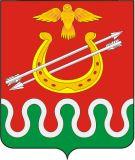 Администрация Боготольского районаКрасноярского краяПОСТАНОВЛЕНИЕ«05» декабря 2016 года		г. Боготол					№ 407 –пО внесении изменений в постановление от 10.10.2016 г. № 325-п «О Единой комиссии по определению поставщиков (подрядчиков, исполнителей) для муниципальных нужд и нужд бюджетных учреждений Боготольского района»В соответствии с кадровыми изменениями и руководствуясь ст. 39 Федерального закона от 05.04.2013 № 44-ФЗ «О контрактной системе в сфере закупок товаров, работ, услуг для обеспечения государственных и муниципальных нужд», Федеральным законом от 03.10.2003 № 131-ФЗ «Об общих принципах организации местного самоуправления в Российской Федерации», Уставом Боготольского района Красноярского края,ПОСТАНОВЛЯЮ:1. Внести изменения в постановление от 10.10.2016 г. № 325-п «О Единой комиссии по определению поставщиков (подрядчиков, исполнителей) для муниципальных нужд и нужд бюджетных учреждений Боготольского района» изложив приложение № 1 новой редакции в соответствии с приложением. 2. Разместить настоящее постановление в периодическом печатном издании «Официальный вестник Боготольского района», разместить на официальном сайте Боготольского района www.bogotol-r.ru.3. Контроль за исполнением настоящего постановления возложить на заместителя главы Боготольского района по финансово-экономическим вопросам Н.В. Бакуневич.6. Постановление вступает в силу в день, следующий за днем его официального опубликования.Глава Боготольского района							А.В. БеловПриложение к постановлениюот «05» декабря  2016 г. № 407 – пСостав единой комиссии по определению поставщиков (подрядчиков, исполнителей) для муниципальных нужд и нужд бюджетных учреждений Боготольского районаПредседатель комиссии: Белов Александр Владимирович – глава Боготольского района;Заместитель председателя комиссии:Бакуневич Надежда Владимировна – заместитель главы по финансово- экономическим вопросам;Члены комиссии:- Ковалевская Любовь Николаевна – начальник отдела капитального строительства и архитектуры администрации Боготольского района;- Отставнов Сергей Викторович – начальник правового отдела;- Денисова Анна Сергеевна- юрисконсульт МБУ КЦСОН «Надежда»;Секретарь комиссии: Демко Наталья Александровна – специалист 1 категории отдела капитального строительства и архитектуры администрации Боготольского района.